Plan d’action pour ENCOURAGER L’HARMONIE ET LE RESPECTÉcole marie-Immaculée & École Du Carrefour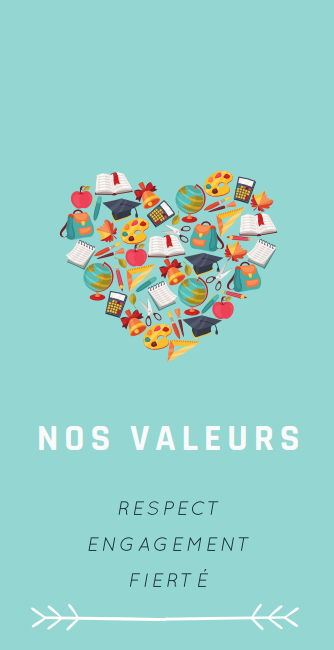 But du plan d’actionQu’est-ce qu’un plan d’action? Un plan d’action est un outil mis en place par les membres du milieu scolaire afin d’établir les lignes directrices de la vie scolaire, des valeurs de l’école, des comportements attendus et des actions mises en place pour favoriser le respect et la bienveillance dans le milieu. Ainsi, le plan d’action établit les mesures préventives pour contrer la violence en milieu scolaire ainsi que les mesures curatives pour y faire face lorsqu’il y a des manquements.  Enfin, il propose des outils et des ressources pour soutenir les élèves et les parents lorsqu’ils sont impliqués dans une situation de violence à l’école. Le présent plan de lutte est rédigé de façon à remplir les obligations prescrites par le projet de loi n° 56. Valeurs de l’écoleÀ l’école Marie-Immaculée et à l’école Du Carrefour, nous prônons le respect, l’engagement et la fierté. Ainsi, nous organisons la vie scolaire en fonction de ces valeurs, tel que mentionné dans le projet éducatif de l’école et dans la Charte relationnelle. Les comportements attendus des élèves, des membres du personnel et des parents sont des comportements respectueux, d’engagement et d’entraide, dans le but de favoriser un climat scolaire positif et sécuritaire pour chaque membre de la communauté éducative. 9 principes à retenir (Beaumont, 2017)Voici les 9 principes qui soutiennent l’ensemble des moyens entrepris pour contrer la violence dans notre école et qui sont primordiaux à la mise en place d’un plan d’action efficace contre la violence en milieu scolaire. Le bien-être général de chaque élève comme cible première.L’engagement de la direction. Une culture de collaboration et de soutien. Un curriculum intégrant apprentissages scolaires et sociaux. Des politiques et procédures claires et appliquées. Une gestion positive des écarts de conduite (de mineurs à majeurs). La formation continue du personnel. La rapidité à identifier et à répondre aux problèmes. Un partenariat école/famille/communauté. Langage communQu’est-ce que la violence?Selon le projet de Loi n° 56, la violence est définie comme « toute manifestation de force, de forme verbale, écrite, physique, psychologique ou sexuelle, exercée intentionnellement contre une personne, ayant pour effet d’engendrer des sentiments de détresse, de la léser, de la blesser ou de l’opprimer en s’attaquant à son intégrité ou à son bien-être psychologique ou physique, à ses droits ou à ses biens. »  En milieu scolaire, il est principalement question de violence directe et indirecte. Le tableau ci-dessous, inspiré du modèle de Beaumont & al. (2014), présente les formes de violence et les comportements d’agression les plus fréquemment observés en milieu scolaire. Autres définitions Différents rôles Lorsqu’il y a de la violence en milieu scolaire, il y a également la présence de 3 acteurs principaux : la cible, l’auteur et le témoin. Il est important de préciser que chaque membre du milieu scolaire peut tenir le rôle de chaque acteur présenté, que ce soit un élève, un enseignant, un membre du personnel, un chauffeur d’autobus, un parent, etc.La cibleFréquemment nommé « victime », le terme « cible » est à privilégier afin de limiter la connotation négative que le mot « victime » peut entraîner chez la personne touchée. Une cible peut être passive ou agressive (Ismailis, 2014 et Olweus, 1999). Certaines cibles ne sont ni passives ni agressives, de là l’importance de la vigilance. Une personne peut être la cible de violence pour diverses raisons, sans qu’elles soient valables.  L’auteurL’auteur de la violence en milieu scolaire correspond à la personne qui exerce toute forme de violence envers autrui, que ce soit de la violence physique ou psychologique. Il n’existe aucun profil d’auteur de violence, mais plutôt des comportements et des attitudes qui peuvent être rencontrés chez les jeunes qui agressent leurs pairs (Beaumont, 2019) :Manque d’empathieDifficulté à reconnaître la gravité de ses comportementsAgressivitéPeut être lui-même victime d’un comportement abusifRecherche d’attention négative, se croyant incapable d’obtenir de l’attention positive Il n’existe pas de bonne raison pour exercer de la violence sur autrui, mais les auteurs de la violence expriment par leurs gestes des besoins qui ne sont pas comblés. Ils utilisent la violence pour manifester leur désaccord, leur peine, ou simplement pour obtenir ce qu’ils veulent puisque certains n’ont pas appris d’autres façons de le faire (Bandura, 1986). Les auteurs de la violence en milieu scolaire peuvent encourir des risques à court et long termes. À court terme, ces jeunes peuvent vivre de l’exclusion sociale, s’affilier à des pairs déviants, présenter des difficultés scolaires, s’absenter des heures de classe, etc. À long terme, ils sont à risque de développer des problèmes de santé mentale et d’adaptation sociale, d’où l’importance d’intervenir de façon juste et équitable auprès de chaque acteur de la violence en milieu scolaire, même auprès des auteurs. Le témoinIl s’agit de la personne qui se trouve dans une situation donnée et qui y reste pour observer ou agir (Samuel, 2011). Dans le cas de la violence en milieu scolaire, il s’agit d’une personne qui assiste à l’événement, sans y prendre part. Cependant, le témoin peut occuper différents rôles : spectateurs, supporteurs ou défenseurs. Le témoin peut également être affecté psychologiquement par la violence à laquelle il a assisté. Il peut ressentir de la colère, de la honte, de la culpabilité ou de l’impuissance. Il peut également être habité par un sentiment de peur de devenir la cible d’une agression ou d’être associé à la victime, à l’auteur ou au geste d’intimidation (Beaumont, 2019). Le rôle du témoin est souvent sous-estimé, mais il est très important. S’il choisit de dénoncer l’acte de violence auquel il a assisté, il peut contribuer à la solution pour la victime et pour l’auteur. Il est important de sensibiliser les jeunes à l’impact du témoin dans une situation de violence en milieu scolaire et d’encourager les élèves à dénoncer les actes observés. Conflit et intimidationIl peut s’avérer difficile de distinguer le conflit de l’intimidation. Le tableau ci-dessous permet d’en illustrer les principales différences. Types de manquements Dans la prochaine section, nous distinguerons les manquements mineurs des manquements majeurs. Cependant, il est important de préciser que peu importe le type, aucun manquement n’est toléré et n’a sa place à notre école. Manquements mineursUn manquement mineur, c’est lorsqu’on enfreint un règlement de l’école. Il est généralement géré par l’adulte qui en est témoin.Exemples de manquements mineurs : Gestes irrespectueuxLangage irrespectueuxEmbête délibérément l’autreBousculadeManque de collaborationDénigrer l’autreManquements majeursUn manquement majeur, c’est lorsqu’il y a un risque pour l’intégrité de la personne. Il peut s’agir d’une agression, de violence, ou de tout geste dangereux ou illégal. Un arrêt d’agir est nécessaire le temps que la personne retrouve le contrôle et se calme. Elle est alors retirée des autres tout le temps de l’enquête. Exemples de manquements majeurs : Coups ou batailleInjures ou insultesMenacesRefus de collaborerViolenceGeste illégalBilan de la dernière annéeManifestations observéesAu cours de l’année scolaire 2018-2019, nous avons recensé :15 manquements majeurs28 manquements mineurs27 manquements ont eu lieu dans la cour d’écoleLes manquements majeurs ont principalement lieu dans la cour d'école (8), au gymnase (3), puis un seul dans le vestiaireAu cours de l’année scolaire 2019-2020, nous avons recensé :Primaire :10 manquements majeurs 19 manquements mineursLes manquements ont principalement lieu sur la cour d’école.Secondaire : Aucun manquement majeurMoins de 10 manquements mineursObjectifs 2020-2021Objectifs Pour l’année scolaire 2020-2021, voici nos objectifs: Réduire le taux de violence observé dans la cour d’école au primaire.Réduire les cas de violence indirecte au secondaire. Améliorer nos stratégies d’interventions auprès des élèves lors de situations impliquant la violence.  mesures misES en place 2020-2021Ainsi, voici les mesures que nous allons mettre en place pour la prochaine année scolaire, lesquelles s’ajoutent aux mesures préventives déjà instaurées dans notre milieu scolaire.  Formation des surveillantes sur l’intervention proactive des situations de violence en milieu scolaire.Ateliers sur le civisme dans les classes du primaire et du secondaire par la travailleuse sociale, l’éducatrice spécialisée ou encore par un professionnelEnseignement explicite et pratique des comportements attendus dans la cour de l’école et dans les corridorsPratique des comportements attendus dans la cour d’école et dans les corridorsAtelier sur la cyber intimidation au primaire et au secondaireAteliers sur la gestion des  émotions (groupe classe, sous-groupe, inividuel)Mesures préventivesAfin de prévenir la violence dans notre école, nous maintenons les mesures préventives établies : Responsabiliser les élèves du 3e cycle et leur donner un rôle important pour le bon déroulement des récréations grâce à deux programmes : Programme Unité sans violence mis sur pied par les élèves de 6e année visant à s’assurer du bon fonctionnement de tous sur la cour d’école.Programme Acti-Leader sur la cour pour animer les jeux durant les récréations et modeler les comportements attendus. Surveillance accrue sur la cour d’école et déplacement stratégique pour assurer le bon déroulement de la récréation. Organisation stratégique des zones d’activités sur la cour d’école et du matériel de jeux disponible lors des récréations. Gestes et comportements attendus en vertu de la Charte relationnelle de l’écoleLa Charte relationnelle (Annexe A) de nos deux écoles régit les comportements à adopter en fonction de nos valeurs principales, soit le respect, l’engagement et la fierté. Pour ce faire, l’ensemble de la communauté éducative se doit d’adopter des comportements respectueux, d’engagement et d’entraide. Afin de s’assurer de l’engagement de tous, une version de type « contrat d’engagement » sera à signer par l’ensemble des membres de la communauté éducative au début de l’année scolaire à l’emplacement destiné à cet effet dans l’agenda. Protocole d’interventionLors d’un manquement mineur ou majeur, nous privilégions des interventions éducatives et des conséquences qui sont établies en fonction de la gravité des actes. Lorsqu’il intervient dans une situation de violence, qu’il s’agisse d’un manquement mineur ou majeur, l’intervenant doit : Remplir la fiche de comportement décrivant la situation vécue et envoyée à la maison pour informer les parents. Informer les titulaires de classes des élèves impliqués dans la situation.  Par la suite, les mesures du protocole sont déterminées en fonction du type de manquement. Il est à noter que l’intervenant est libre de sélectionner la ou les mesures qui s’appliquent le plus au geste de violence observé. Mesures curativesManquements mineursUn geste de réparation (conséquence logique)Fiche de comportement à faire signer par les parentsAppel à la maison selon la situation. Manquements majeursL’arrêt d’agir. Rencontre avec un intervenant scolaire et la directionAppel à la maison Suspension à l’école ou à la maison selon la situationRencontres de suivis si nécessaire  avec un intervenant interne ou externeSoutien aux parents En tant que parent, il peut être difficile d’accompagner son enfant dans une situation de violence, qu’il en soit l’auteur ou la victime. Voici quelques pistes pour vous guider dans une telle situation : Restez calme, malgré le sentiment de colère ou de tristesse qui vous habite, il est important de rester en contrôle de vos émotions lors d’une discussion avec votre enfant. Évitez de poser trop de questions à votre enfant, accueillez ses confidences lorsqu’il sera prêt à le faire. Évitez de porter un jugement face à ses actions, même s’il ne s’est pas défendu. Plusieurs raisons que vous ignorez probablement sont à l’origine de ses actes, il faut d’abord les comprendre pour intervenir. Si votre enfant se sent jugé, il ne se confiera plus à vous. Amenez-le à verbaliser ses émotions, et encouragez-le à le faire avec vous.  Exemple : 1) Je n’aime pas … 2) parce que ….. 3) je veux que … Contactez-nous à l'école pour recevoir du support : Parlez-en avec le ou la titulaire de votre enfant.Contactez l’intervenante de l’école. Prenez rendez-vous avec la direction. Si malgré tout vous n’êtes pas satisfait du traitement de la situation, vous pouvez contacter le protecteur de l’élève. Personnes-ressources Voici la liste des personnes-ressources ainsi que leurs coordonnées. 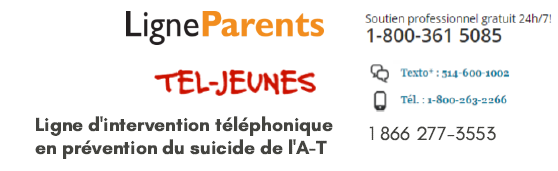 RéférencesAssemblée nationale (2012). Projet de loi n° 56 : Loi visant à prévenir et à combattre l’intimidation et la violence à l’école. « Gouvernement du Québec ». Chapitre 19.Beaumont, C. (2017). Cinq caractéristiques de l'adulte bienveillant à l'école pour favoriser la persévérance et la réussite scolaires. « Périscope réseau ». [En ligne]. https://periscope-r.quebec/fr/articles/2019/09/cinq-caracteristiques-de-ladulte-Chehab, Y., Levasseur, C. & Bowen, F. (2016). De l’école au cyberespace, le phénomène de l’intimidation en ligne chez les jeunes : état de la recherche et de l’intervention. « Revue des sciences de l’éducation de McGill ». Vol. 51, n° 1. Fédération des maisons d’hébergement pour femmes (s. d.). Différentes formes de violence. [En ligne]. http://fede.qc.ca/definitions/differentes-formes-violenceInstitut national de santé publique du Québec (2018). Rapport québécois sur la violence et la santé. « Gouvernement du Québec ». [En ligne]. https://www.inspq.qc.ca/sites/default/files/publications/2380_rapport_quebecois_violence_sante.pdf Annexe A : Charte relationelle de l’écoleCharte relationnelle aux écoles Marie-Immaculée et Du CarrefourCette charte précise les principes sur lesquels se base la vie collective à l’école Marie-Immaculée et à l’école Du Carrefour. Elle rappelle les droits et responsabilités de chacun et souhaite rallier tous les membres de la communauté éducative à l’importance de maintenir des comportements respectueux et des relations harmonieuses en tout temps à l'école.Orientation généraleNous souhaitons que l'ensemble des membres de la communauté éducative de l'école Marie-Immaculée et de l’école Du Carrefour se mobilise de façon à créer un climat positif, sain et respectueux, propice à l'apprentissage. Comme le climat scolaire est un facteur important de la motivation et du sentiment de bien-être de tous, nous souhaitons que l'ensemble des relations entre tous soient harmonieuses et respectueuses.  Ainsi, l'engagement de tous les membres de la communauté éducative (élèves, parents, enseignants, membres du personnel, direction) est nécessaire pour parvenir à maintenir ce climat de respect et de sécurité dans l'école. Dans nos écoles, nous promouvons les valeurs suivantes: le respect de soi et d'autrui, l'engagement dans la communauté d'apprentissage et dans sa propre réussite ainsi que la fierté de son milieu, de soi, et de l’école. Nous nous engageons à mettre en place des mesures à visées éducatives pour agir face à tout comportement et à toute action (violence, intimidation, manque de respect, etc.) qui ne respecte pas nos valeurs ou qui peut nuire à l'intégrité et au bien-être d'un membre de notre communauté éducative. Comportements attendus de la part de l'ensemble de la communauté éducative:Les comportements respectueux signifient le respect de l’autre et de soi en parole et en geste, dans l’ensemble de nos actions. Ils englobent le respect de tout ce qui nous entoure, que ce soit l’être humain, le matériel ou la nature. Nous considérons que le respect est la base de toute relation interpersonnelle saine et sécurisante et que cela contribue grandement au climat scolaire positif d’un milieu éducatif. Les comportements d'engagement dans son apprentissage scolaire et social sont encouragés par les membres de la communauté éducative de l’école. L’engagement, c’est aussi s’engager à adhérer aux valeurs et aux règles qu’elles sous-tendent. Pour ce faire, chacun doit s’engager à agir afin que chacun se sente bien à l’école et soit en mesure de réaliser ses apprentissages. De plus, les attitudes et les comportements favorisant l'engagement dans son milieu sont encouragés et à privilégier.Les comportements d’entraide sont attendus et exigés de tous dans la mesure où des membres de la communauté éducative sont impliqués dans une situation dans laquelle une personne a besoin d’aide. L’entraide est naturellement apportée à une personne qui présente des difficultés quelconques, qu’elles soient scolaires, sociales ou physiques. Ainsi, nous souhaitons que l’entraide et la bienveillance fassent partie intégrante des pratiques propres à notre milieu scolaire et soient adoptées par chacun, en tout temps.    Notre engagement: Par la charte ci-présente, nous avons comme but commun d’offrir aux élèves, aux enseignants, aux membres du personnel et aux parents un environnement sain, respectueux et sécuritaire afin de favoriser la réussite et le bien-être de tous les élèves.Lu et approuvé par : _______________________________ Date : ________________________________Mon engagement : ________________________________ Date : ________________________________Violence directe : en présence physique de la personneInsultes, menaces (verbales ou non): insulter, se moquer méchamment, menacer verbalement, menacer du regard, faire des remarques homophobes, racistes, etc.  Violence directe : en présence physique de la personnePhysique : faire trébucher, bousculer, contraindre, frapper, etc. Violence indirecte : en absence physique de la personne via un médium humain ou techniqueSociale : propager des rumeurs, dénigrer la personne en son absence, l’exclure, l’isoler, manipuler son réseau social, etc. Violence indirecte : en absence physique de la personne via un médium humain ou techniqueMatérielle : voler ou briser des objets personnels, vandalisme, etc. Violence indirecte : en absence physique de la personne via un médium humain ou techniqueÉlectronique : envoyer des messages humiliants ou menaçants via les technologies de l’information (textos, courriels, réseaux sociaux, blogues, etc.). AgressivitéRéaction à une émotion, souvent liée à la colère. Peut être causée par de l’impulsivité. ColèreÉmotion ressentie lorsqu’un besoin n’est pas comblé ou lorsqu’on est victime de quelque chose (agression, manque de respect, intimidation, etc.). Il s’agit d’une émotion normale, qui doit être exprimée sans blesser les autres. Violence Choix intentionnel d’utiliser l’agression (directe ou indirecte) comme moyen de contrôle sur l’autre. Se manifeste par des gestes, des paroles et des attitudes. Acte blessantGestes ou paroles envers une personne sans l’intention de causer du tort, mais qui en fait tout de même.Acte méchantGestes ou paroles envers une personne causant intentionnellement du tort, sans que ce soit répétitif.AgressionGestes ou paroles qui portent préjudice à quelqu’un. Il peut s’agir de pousser, déranger, faire mal, etc.Agression instrumentaleC’est une agression avec l’intention d’obtenir ou d’éviter quelque chose. La personne a un gain à le faire.Agression expressiveC’est une explosion impulsive d’agressivité qui a pour but de libérer la colère immédiatement.Violence verbaleIntimider, humilier ou contrôler l’autre par des paroles blessantes, un langage grossier ou un ton de voix agressant et violent (ex. : proférer des menaces, crier et élever la voix, tenir des propos humiliants, etc.). Violence physiqueUtiliser des gestes violents à l’endroit d’autrui (ex. : frapper, secouer, gifler, séquestrer, menacer à l’aide d’un objet, etc.). Violence psychologiqueVise l’intégrité psychologique de la personne, il s’agit de dénigrer autrui dans sa valeur en tant qu’individu. Elle est souvent subtile (ex. : contrôler les sorties d’une personne, l’isoler de son cercle social, la menacer implicitement, lui faire croire qu’elle n’est bonne à rien, etc.). Violence sexuelleTout geste à caractère sexuel commis sans le consentement d’autrui, par une manipulation affective ou par chantage, dans certains cas.  L’agresseur peut utiliser des menaces, recourir à la force ou à l’abus de pouvoir pour imposer ses désirs à autrui (ex. : agression sexuelle, harcèlement sexuel, attouchements, appels obscènes, exploitation sexuelle, pédophilie, etc.). Cyber intimidationUtilisation des technologies de l’information pour blesser autrui (ex. : proférer des menaces, propager des rumeurs, insulter, exclure, etc.). Cible passivePersonne isolée ayant un cercle d’amis restreint, manquant d’habiletés sociales et d’habiletés pour se défendre. Cible agressivePersonne qui a tendance à devenir colérique lorsqu’elle est atteinte émotionnellement, certains de ses comportements peuvent exaspérer ses pairs, elle peut également avoir un manque d’habiletés sociales et ainsi, être le bouc émissaire des autres.  SpectateursN’agissent pas directement; forment en toile de fond, soutiennent l’attaquant en riant, en faisant des gestes encourageants ou en s’attroupant simplement comme voyeurs.SupporteursRestent en arrière sans se positionner et leur silence devient synonyme d’approbation.DéfenseursCeux qui réconfortent la victime ou essaient d’arrêter l’agression.ConflitIntimidationIntentionAu départ, aucune intention de blesser l’autre.Intention de blesser ou de faire de la peine à autrui.FréquenceOccasionnel, peu fréquent.Isolé dans le temps.Paroles blessantes et gestes agressifs répétitifs.Situation qui persiste dans le temps.ForcesForces physiques et psychologiques majoritairement égales entre les deux personnes en conflit. L’intimidateur et ses supporteurs sont avantagés dans un rapport de force physique ou psychologique.ActeursLes personnes impliquées sont souvent des amis. Aucune cible identifiable. Chacun se sent libre d’exprimer son point de vue. Les personnes impliquées ne sont généralement pas des amis.PourquoiSurvient suite à un désaccord, une différence d’opinion ou de perception. Chacun cherche à gagner.L’intimidation survient sans motif valable.Le gain est recherché à tout prix par l’intimidateur.CommentLes deux parties réagissent avec émotion.L’argumentation peut être agressive.L’intimidateur n’a pas ou peu de réactions émotives, contrairement à la victime.Il justifie ses gestes (déni, banalisation) et se donne raison d’agir ainsi. RésolutionAprès une discussion et des excuses mutuelles, les deux parties se sentent satisfaites du règlement de la situation.À moins de dénoncer, la situation perdure et peut s’aggraver.Interventions auprès de chaque acteur réalisées par les adultes désignés dans l’établissement. Joanne Larose, directrice(819) 747-4521 #3601Joanne.Larose@cslt.qc.caGeneviève Barrette-Neveu, éducatrice spécialisée(819) 747-4521 #8405Mélina Brault, éducatrice spécialisée(819) 747-4521#8437René Forgues, protecteur de l’élève du CSSLTprotecteur.eleve@cslt.qc.ca(819) 629-2472 #9900Pour plus d’informations : https://www.cslt.qc.ca/services/protecteur-de-leleve